                           Солнышко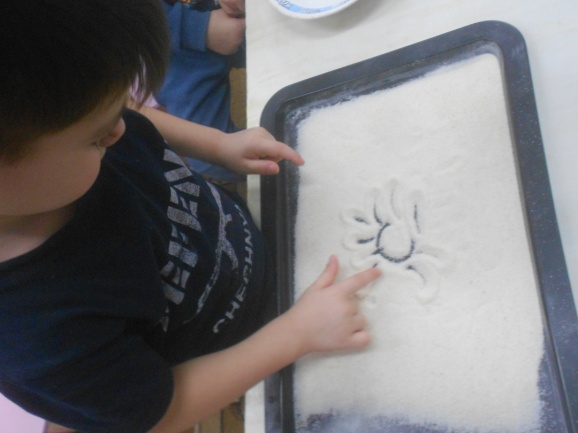 Дождик      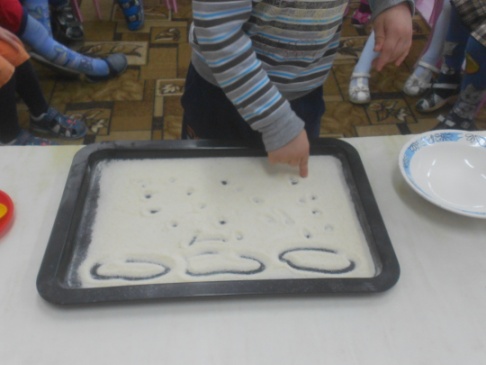 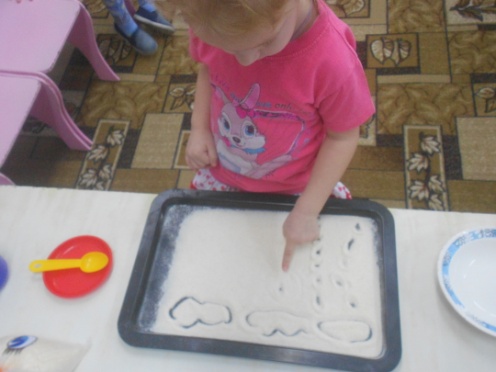      Полянка с цветами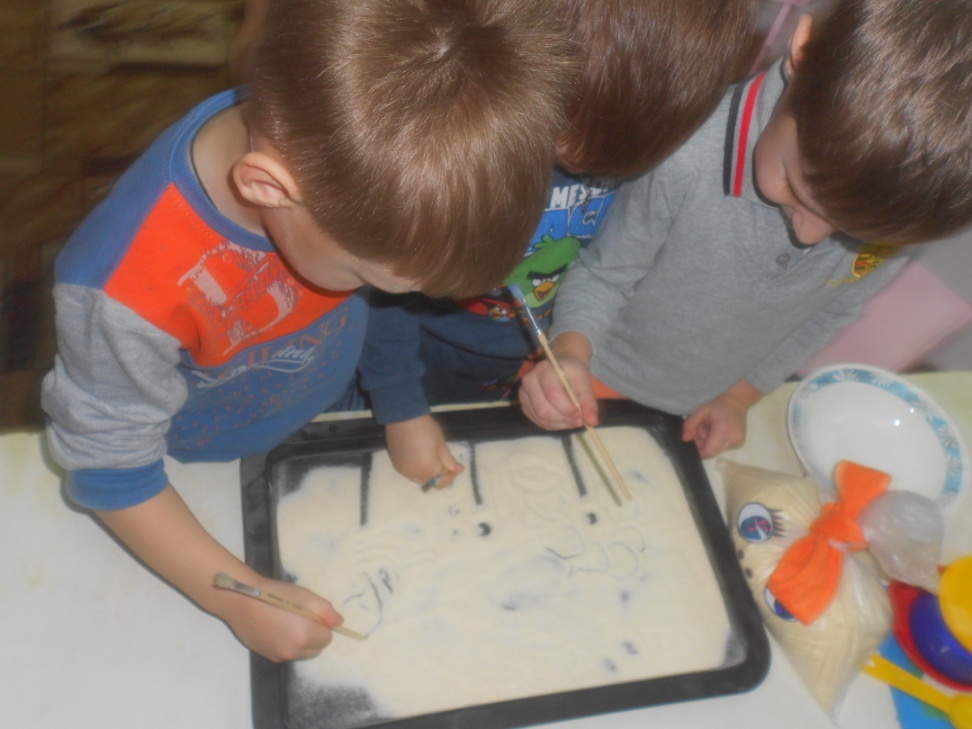 